 COORDINACIÓN DE COMUNICACIÓN SOCIAL      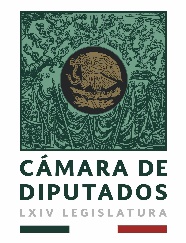 MONITOREO RADIO Y TELEVISIÓN“LXIV LEGISLATURA DE LA PARIDAD DE GÉNERO”“2019, Año del Caudillo del Sur, Emiliano Zapata”RESUMEN DE NOTICIAS MATUTINOTELEVISA CANAL 4FORO TV – ANDREA MONTALVO01 DE DICIEMBRE DE 2019*Civiles armados se enfrentaron con fuerzas de seguridad en el municipio de Villa Unión; Coahuila, luego de que el comando atacara el edificio del Ayuntamiento, dejando un saldo de 10 sicarios y cuatro policías estatales muertos, así como seis agentes de seguridad heridos y dos desaparecidos, un mejor y un adulto. De acuerdo con el gobernador de Coahuila, Miguel Ángel Riquelme, quien visitó el lugar después del atentado, el grupo armado presuntamente entró por la brecha que va de Piedras Negras a Laredo, a bordo de varias camionetas rotuladas con las siglas del Cártel del Noreste.*En Nuevo León, mujeres marcharon por segundo día consecutivo por el municipio de San Pedro Garza García para exigir justicia para Abril Cécilia Pérez Sagaón; denunciaron que la violencia familiar no respeta estatus económicos o académicos.La jefa de Gobierno, Claudia Sheinbaum, solicitaría a la Procuraduría General de Justicia de la Ciudad de México que en caso de que se demuestre que el feminicidio de Pérez Sagaón fue cometido por su expareja, se investigue por homicidio a los jueces.En tanto, la Procuraduría General de Justicia de la Ciudad de México buscará que los jueces de Control y el magistrado involucrados en el caso, sean juzgados por el delito de feminicidio en grado de tentativa.*La secretaria de Gobernación, Olga Sánchez Cordero, se dijo molesta por el caso del homicidio de Abril Pérez Sagaón y aseveró que en el país se perseguirá y castigará a quien cometa el delito de feminicidio, por lo que ningún asesinato de mujeres quedará sin castigo.*El presidente Andrés Manuel López Obrador se dijo satisfecho con los trabajos que se realizan en la Base Aérea Militar de Santa Lucía para el Aeropuerto Internacional Felipe Ángeles, donde el avance global es de 1 por ciento en 44 días de obra.Durante su sexta visita a las obras de la construcción del aeropuerto, el mandatario reiteró su compromiso de que la primera fase de la terminal aérea concluya el 21 de marzo de 2022, y enfatizó que esta será un ejemplo de modernidad y austeridad, pues se ahorrarán más de 100 mil millones de pesos en su operación.En el mismo acto, el presidente López Obrador sugirió a los opositores a su gobierno tomar té de pasiflorina para serenarse y calmar los ánimos. En ese sentido, les pidió sumar esfuerzos para sacar adelante al país y de no estar de acuerdo en lo que decide el gobierno, canalicen sus inconformidades de manera democrática.*Durante la noche del sábado y la madrugada de este domingo el frente frío número 19 y su masa de aire asociada recorrerán lentamente el noreste de México, lo que mantendrá el ambiente frío con posibles heladas matutinas en la Mesa del Norte y vientos con rachas que podrían superar los 60 kilómetros por hora en Chihuahua, Coahuila, Nuevo León, Tamaulipas, Durango y Zacatecas.Este fin de semana, gran parte del estado de Chihuahua, resintió temperaturas congelantes por el ingreso del frente frío 19 que mantiene en alerta amarilla a la entidad.RESUMEN DE NOTICIAS MATUTINOImagen RADIO 90.5 FMImagen Informativa Primera Emisión - Enrique Sánchez01 DE DICIEMBRE DE 2019*Para conmemorar el primer año del gobierno el presidente Andrés Manuel López Obrador dará un discurso en la plancha capitalina que durará aproximadamente una hora. La Presidencia de la República también preparó un programa musical para amenizar el ambiente en el Zócalo; la Sonora Santanera encabeza el cartel. *Integrantes de la familia LeBarón marcharán mañana primero de diciembre en la Ciudad de México. La movilización está programada a las 11:00 hrs y partirá del Ángel de la Independencia rumbo al Monumento a la Revolución. Se tiene previsto que el ex presidente Vicente Fox acuda a la marcha. *Familiares de Abril Pérez Sagaón y colectivos en contra de la violencia hacia la mujer en Nuevo León, anunciaron que presentarán una iniciativa de ley que supervise el desempeño de los jueces, para evitar que liberen criminales como el exmarido de la víctima.*La Procuraduría General de Justicia de la Ciudad de México (PGJCDMX) buscará que los jueces de Control y el magistrado involucrados en el caso de Abril Pérez Sagaón, sean juzgados por el delito de feminicidio en grado de tentativa.*El gobierno de la Ciudad de México instaló el grupo interinstitucional y multidisciplinario de la declaratoria de Alerta por Violencia contra las Mujeres en la Ciudad de México. El grupo estará conformado por 16 alcaldes y alcaldesas de la Ciudad de México, diputadas y diputados del congreso de la local, además de académicas y representantes de organizaciones.*Los senadores de Movimiento Ciudadano, presentaron una iniciativa para dar certeza a la ciudadanía de que los recursos donados tras un desastre natural serán usados con apego a la ley y se regirán por el principio de transparencia, del mismo modo que se sujetan los recursos públicos.RESUMEN DE NOTICIAS MATUTINOGRUPO FÓRMULA 103.3 FMFÓRMULA NOTICIAS - JAIME NÚÑEZ01 DE DICIEMBRE DE 2019*La Secretaría de Seguridad y Protección Ciudadana informó que colabora de forma activa con el gobierno de Coahuila tras los enfrentamientos de este sábado en el municipio de Villa Unión entre presuntos integrantes del Cartel del Noroeste y elementos de seguridad del estado.*La Procuraduría General de Justicia de la Ciudad de México buscará que los jueces de control y el magistrado involucrado en el caso de Abril Pérez Sagaón, sean juzgados por feminicidios en grado de tentativa.*En la Ciudad de México, este sábado, las organizaciones, Hasta Encontrables y Rosas Violentas realizaron la primera rodada ciclista para protestar por la desaparición de mujeres.*El grupo parlamentario del PRI en el Senado de la República, interpuso un amparo contra la elección de la presidencia de la CNDH, dicha demanda también solicita que se reponga el proceso legislativo tras haberse incurrido en violaciones constitucionales graves.*En Guadalajara arrancaron las actividades de la edición 33 de la Feria Internacional del Libro 2019, que tendrán nueve días de actividades culturales y grandes personalidades, en donde la India es el país invitado de honor.*El presidente de México, Andrés Manuel López Obrador, dijo que la construcción del Aeropuerto Internacional General Felipe Ángeles se terminará en tiempo, forma y presupuesto. Por otro lado, el mandatario mexicano confirmó la compra de 49 por ciento de las acciones del grupo (inaudible) encargado del aeródromo de Toluca tras llegar a un acuerdo.*El Consejo Nacional de Morena, aprobó sin la presencia de Yeidckol Polevnsky, convocar a una reunión del Congreso Nacional, el próximo 26 de enero para reformar los estatutos del partido y con ello hacer la encuesta con la que renovarán al dirigente nacional.*La Secretaría de Seguridad Ciudadana de la Ciudad de México llevará a cabo un dispositivo de seguridad y vialidad de este primero de diciembre en torno a la ceremonia del primer año de gobierno de Andrés Manuel López Obrador.*A pocos minutos de haber concluido el gobernador de Coahuila, Miguel Ángel Riquelme Solís, la presentación de su segundo informe de gobierno en la sede del Congreso estatal en Saltillo, alrededor de las 11:30 de la mañana de ayer se registraron hechos violentos en el municipio de Villa Unión población cercana a Piedras Negras y a la frontera con Estados Unidos.*Algunos hechos violentos en Tulum, resulta que la noche de este sábado el secretario de Seguridad Pública de Quintana Roo, Alberto Capela Ibarra, condenó el ataque que sufrió el director del mando único de Tulum y a través de sus redes sociales publicó una nota que decía “malditos cobardes, los que atentaron en Tulum contra mi director operativo del Mando Único en ese municipio, el comandante Hugo Trejo”.*A 44 días de iniciada la obra, autoridades militares reportaron al presidente Andrés Manuel López Obrador un avance del uno por ciento en la construcción del aeropuerto Felipe Ángeles, en la base aérea de Santa Lucía, acompañado del secretario de la Defensa Nacional, Luis Crescencio Sandoval y por el gobernador del Estado de México, Alfredo del Mazo.RESUMEN DE NOTICIAS VESPERTINOGRUPO MILENIOMILENIO TV – PEDRO GAMBOA01 DE DICIEMBRE DE 2019*El presidente Andrés Manuel López Obrador dio su mensaje en el Zócalo de Ciudad de México, a un año de haber tomado posesión. El programa musical del festejo incluyó a la Sonora Santanera y al flautista Horacio Franco. El ex presidente de Uruguay, José Mujica, fue el invitado de honor y presenció el discurso del titular del Ejecutivo desde primera fila.Destacó las reformas aprobadas, el combate a la corrupción, una economía sana, y en el que afirmó que no le ha declarado la guerra a nadie, solo a la corrupción y a la impunidad.Aceptó que su administración todavía no tiene el crecimiento económico deseado, y presumió que no le han devuelto impuestos a nadie, ni a los patrocinadores de campañas políticas y ahora la distribución de la riqueza no solamente se queda en unas cuantas manos.Dijo que ya están establecidas las bases para la construcción de una patria nueva, por lo que en 2020 a quienes llama conservadores no podrán revertir los cambios.Dio a conocer que, en materia de fomento a la lectura, el Fondo de Cultura Económica editó 29 libros de grandes escritores, en la colección Vientos del Pueblo. Asimismo, destacó la reimpresión de 5 mil 500 ejemplares de la Cartilla Moral de Alfonso Reyes. En su discurso destacó que la apertura al pueblo de lo que era la residencia Oficial de Los Pinos, ha permitido que 2 millones 800 mil personas visiten esta mansión presidencial.En su discurso, destacó que la apertura al pueblo de lo que era la residencia Oficial de Los Pinos, ha permitido que 2 millones 800 mil personas visiten esta mansión presidencial. El presidente afirmó que la lealtad de las Fuerzas Armadas de México no está en tela de juicio y no está en duda.Agradeció a su homólogo de Estados Unidos, Donald Trump, por su solidaridad y apoyo por las crisis que se generó por la detención del hijo de Joaquín "El Chapo" Guzmán, Ovidio Guzmán y por el asesinato de los integrantes de la familia Lebaron en los límites de Sonora y Chihuahua.Pidió a los mexicanos que le ayuden con una campaña informativa para revelar los daños que causan las drogas y que en un año pueden morir, por lo que dijo “¡felicidad, vida sana, sí; ¡drogas, no!”.López Obrador aseguró que decidió otorgar asilo político al expresidente de Bolivia, Evo Morales porque fue víctima de un golpe de Estado en su paísDe acuerdo con datos del gobierno de la Ciudad de México, 140 mil personas acudieron al Zócalo para escuchar el mensaje del Presidente con motivo de su primer año de gobierno. RESUMEN DE NOTICIAS VESPERTINOADN 40ES TENDENCIA CON MAX ESPEJEL01 DE DICIEMBRE DE 2019*El presidente de México, Andrés Manuel López Obrador, señaló en su discurso de primer año de gobierno que se han realizado diferentes reformas y leyes en la constitución mexicana, además de que el cambio que se está realizando en su gobierno.Además, que se está aplicando una nueva política productiva para apoyar la economía popular, fortalecer el mercado interno, impulsar proyectos para el desarrollo regional, fomentar la participación de la iniciativa privada e intensificar la captación de inversión extranjera.El presidente aseguró que el operativo en Culiacán donde se liberó a Ovidio Guzmán, hijo de Joaquín El Chapo Guzmán, fue una “verdadera prueba de fuego” en la que se prefirió evitar una masacre que habría costado la vida a civiles inocentes. Expresó su agradecimiento a Donald Trump por su solidaridad en la crisis de violencia vivida en Culiacán y en el caso de la familia LeBarón en Bavispe, Sonora."Agradecemos al presidente Donald Trump por su solidaridad expresada en la crisis de violencia en Culiacán y en los lamentables hechos en donde murieron integrantes de una familia México-americana; reconocemos que en ambos casos nos ofreció ayuda y respeto”El mandatario resaltó que a lo largo de estos 365 días de trabajo su gobierno emprendió una campaña para acabar con los lujos y erradicar la corrupción y dijo que la principal tarea del gobierno es desterrar la corrupción política y se está poniendo orden desde la cúpula del poder.El titular del Ejecutivo Federal reconoció que no se ha tenido el crecimiento económico esperado, pero afirmó que “existe una mejor distribución de la riqueza, pues el presupuesto no se queda en pocas manos”.Afirmó que en su primer año de gobierno se logró contener la inflación, se aumentó el salario mínimo y se mantiene el pago de la deuda externa.El presidente destacó derogación de la mal llamada reforma Educativa, de la cual resaltó que se llegó a un acuerdo con el magisterio sin represión por lo que aseguró que nunca más se culpará a los maestros por el problema educativo.En su mensaje final, el presidente Andrés Manuel López Obrador recordó que hace un año se hicieron 100 compromisos de los cuales hemos cumplido 89 y solo 11 están pendientes, por lo que dijo necesitar un año más para consolidar el gobierno y no puedan ser revertidos por los conservadores.*La Fiscalía General de la República (FGR) informó acerca de la detención de tres probables personas implicadas en el ataque en contra de miembros de la Familia LeBarón. A través de un comunicado la dependencia señaló que como resultado de un operativo conjunto; en el que participó la FGR, el Ejército, la Marina, elementos de la Guardia Nacional y del Centro Nacional de Inteligencia se logró la captura de los tres presuntos implicados en el asesinato de 9 miembros de la familia LeBarón.*El exdiputado federal de Morena, Cipriano Charrez, fue vinculado a proceso por el homicidio doloso de Iván Fuentes, ocurrido el pasado 6 de octubre de 2018 a causa de un accidente de tránsito.*El enfrentamiento entre civiles armados y fuerzas de seguridad del municipio Villa Unión, Coahuila, luego de que un comando atacara el edificio del Ayuntamiento, dejó un saldo de 17 presuntos sicarios y cuatro policías estatales muertos, así como seis agentes de seguridad heridos y dos desaparecidos, un menor y un adulto.El gobernador de Coahuila, Miguel Ángel Riquelme indicó que el grupo armado presuntamente entró por la brecha que va de Piedras Negras a Laredo, a bordo de varias camionetas rotuladas con las siglas del Cártel del Noreste.*La madrugada del domingo un hombre hirió a 11 personas en Canal Street, en las afueras del Barrio Francés de Nuevo Orleans (EU); una persona fue detenida cerca del lugar de los hechos. *La jefa de Gobierno, Claudia Sheinbaum Pardo, pidió a la Procuraduría General de Justicia capitalina abrir una carpeta de investigación por homicidio en contra de los jueces Federico Mosco González y Luis Alejandro Díaz Antonio, en caso de que se demuestre que el autor intelectual o material del asesinato de Abril Pérez Sagaón sea su ex pareja, Juan Carlos N.*La titular de la PGJ, Ernestina Godoy, se comprometió, por su parte, a argumentar de manera sólida ante el Poder Judicial que la actuación de los jueces ocasionó, no de manera dolosa, el homicidio de Abril Pérez Sagaón, luego de que su ex pareja saliera libre al ser reclasificado el delito de feminicidio en grado de tentativa por el de violencia familiar.RESUMEN DE NOTICIAS VESPERTINOIMAGEN DIGITALEXCELSIOR INFORMA - ENRIQUE SANCHEZ01 DE DICIEMBRE DE 2019*"Consideró que el nuevo tratado comercial será aprobado más temprano que tarde en los congresos de ese país (EU) y de Canadá; estamos convencidos en lograr un objetivo superior que es el bienestar de la población, bienestar material y bienestar del alma", sostuvo el Mandatario.*El presidente destaca, en materia educativa, que la matrícula en el nivel medio superior aumentó en 20 por ciento respecto al ciclo anterior.*El presidente destaca los Programas Sociales como uno de los logros en su administración. Asegura que se apoya a 790 mil personas con discapacidad, en especial a niños y niñas de bajos recursos.*"Hemos iniciado los estudios de ingeniería básica del Tren Maya que están en proceso y se terminarán el próximo 13 de diciembre es para realizar la licitación de esta importante obra que beneficia a 5 estados del sureste de México; el proyecto dependerá del resultado de la consulta a las comunidades", sostiene AMLO.*Desde templete instalado en el Monumento a la Revolución, los oradores del mitin en contra del presidente López Obrador se pide guardar un minuto de silencio por las muertes de la familia LeBarón y por los miles de muertes registradas en este primer año de gobierno de Andrés Manuel López Obrador.*Jóvenes Construyendo el Futuro ha dado trabajo como aprendices a 930 mil jóvenes que antes eran discriminados, asegura AMLO.*"En el sexenio pasado se impuso la mal llamada reforma educativa y nos comprometimos a revertir esa adulteración legislativa, tras un intenso proceso de diálogo hemos logrado un acuerdo para la enseñanza y lo logramos con diálogo, sí represión, convenciendo y persuadiéndose, nunca más se va a culpar a los maestros del problema educativo, todos juntos maestros, padres, alumnos y autoridades vamos a mejorar la calidad de la enseñanza y va a mejorar la educación en el país", dijo el Presidente.*El presidente señala que el Programa Nacional de Reconstrucción atiende a quienes fueron afectados, están en reconstrucción escuelas, centros de salud y se avanza en la reconstrucción de templos.*El presidente puntualizo que este año se otorgaron 24,453 becas nuevas a estudiantes de posgrado, además, se está atendiendo a 39,600 estudiantes de zonas marginadas quienes reciben becas mensuales.*El presidente asevero que la lealtad de las fuerzas armadas de México no está en tela de juicio y que están participando en la 4T *El presidente enfatizó que el exmandatario Evo Morales, quien representa mayoritariamente a la población indígena de Bolivia, fue víctima de un golpe de estado y desde México para el mundo, sostuvo, “democracia si, militarismo no”.*AMLO agradece al gobierno de la Ciudad de México que tome la iniciativa de crear la Universidad destinada a formar médicos y enfermeras.*Campaña de drogas me van a ayudar todos en esta campaña porque nada más se conoce lo frívolo, desde luego que siempre van a tener libertad los medios y productores pero reflejan que es como un paraíso: poder, carros de lujos, muchachas y muchachos guapos, ropa de marca, si puede ser que eso suceda, pero también hay otra realidad, el que consume esas drogas puede morir y eso es sufrimiento, no es la felicidad, la verdadera felicidad es estar bien con uno mismo con nuestra conciencia y con el prójimo. ¿Me van a ayudar? Porque si reducimos el consumo de droga vamos a poder reducir la violencia, si no va a ser más complicado; felicidad y vida sana sí, drogas no", sostuvo el Presidente.*El presidente Andrés Manuel López Obrador destaca el impulso que se le ha brindado al deporte.*El Presidente Andrés Manuel López Obrador "La disminución de la incidencia delictiva en el país constituye nuestro principal desafío, pero estamos seguros de que vamos a serenar a México"*El Gobierno de México cumplirá con su responsabilidad de hacer justicia: AMLO; asegura que no aceptarán ningún tipo de intervención respecto al caso LeBarón.*"Agradecemos al presidente Donald Trump por su solidaridad expresada en la crisis de violencia en Culiacán y en los lamentables hechos en donde murieron integrantes de una familia México-americana; reconocemos que en ambos casos nos ofreció ayuda y respeto; es decir, fue respetuoso y ofreció la ayuda y al mismo respetó nuestro derecho soberado de decidir con libertad (...) no aceptamos ningún tipo de intervención, somos un país libre y soberano", sostuvo AMLO.RESUMEN DE NOTICIAS NOCTURNOADN 40Es Noticia Con Alejandro Brofft01 DE DICIEMBRE DE 2019*Ante un Zócalo capitalino lleno, el presidente de México, Andrés Manuel López Obrador, rindió cuentas ante militantes, simpatizantes, organizaciones sectoriales y ciudadanos civiles provenientes de varias alcaldías de la Ciudad de México y estados de la República.El presidente inició su mensaje sobre las reformas que se han realizado en un año de su gobierno. "El cambio que estamos realizando está a la vista. En el periodo neoliberal se hacían leyes sin considerar el interés público, ahora las reformas a la Constitución tienen el propósito de garantizar el desarrollo del país y el bienestar del pueblo", aseguró.Resaltó que en su primer año de gobierno barrieron la corrupción limpiando el gobierno. "Como lo he dicho muchas veces, la principal tarea del gobierno es desterrar la corrupción política, por eso estamos limpiando el gobierno de arriba para abajo, como se limpian las escaleras", sostuvo.Aseguró que el operativo en Culiacán donde se liberó a Ovidio Guzmán, hijo de Joaquín El Chapo Guzmán, fue una “verdadera prueba de fuego” en la que se prefirió evitar una masacre que habría costado la vida a civiles inocentes.López Obrador reconoció la solidaridad del presidente estadunidense Donald Trump por el caso LeBarón y también por la masacre de Texas, ocurrida el 8 de agosto, donde 8 mexicanos perdieron la vida."Agradecemos al presidente Donald Trump por su solidaridad expresada en la crisis de violencia en Culiacán y en los lamentables hechos en donde murieron integrantes de una familia México-americana; reconocemos que en ambos casos nos ofreció ayuda y respeto; es decir, fue respetuoso y ofreció la ayuda y al mismo respetó nuestro derecho soberado de decidir con libertad (...) no aceptamos ningún tipo de intervención, somos un país libre y soberano".*Durante la cobertura del primer año de gobierno del presidente Andrés Manuel López Obrador en el Zócalo capitalino, Irving Pineda, reportero de Azteca Noticias, fue encarado y agredido por algunas personas en inmediaciones de la Plaza de la Constitución.*Julián LeBarón sostuvo que tanto él como su familia no se oponen al presidente Andrés Manuel López Obrador, sino a las políticas de seguridad que ha dispuesto porque hasta ahora no han funcionado.*Durante la marcha antiamlo por Paseo de la Reforma, en la Ciudad de México, el líder mormón confirmó que este lunes se reunirá con el Ejecutivo federal para tratar el tema de los avances de las investigaciones de la masacre de la que fue víctima su familia a principios de noviembre.*Tres sujetos presuntamente vinculados a la muerte de nueve integrantes de la familia LeBarón, en Bavispe, Sonora, fueron detenidos la madrugada de este domingo en una operación conjunta de la Fiscalía General de la República, Ejército, Marina, Guardia Nacional y del Centro Nacional de Inteligencia.
RESUMEN DE NOTICIAS NOCTURNOCANAL ONCEONCE NOTICIAS FIN DE SEMANA - MARCO ANTONIO REYES01 DE DICIEMBRE DE 2019*Hoy es el Día Mundial de la lucha contra el Sida, la cual se celebra el 1 de diciembre de cada año. Es una oportunidad para reconocer la labor de quienes están involucrados en la prevención, detección y tratamiento de la enfermedad, y para que las personas en todo el mundo creen conciencia y rompan estigmas sobre el VIH/Sida. *Desde temprana hora miles de personas comenzaron a llegar a la Plaza de la Constitución, procedentes de distintas demarcaciones, de la zona conurbada e incluso de otros estados del país para estar con el Presidente López Obrador.Recordó que el 1 de diciembre de 2018 hizo 100 compromisos públicos de los cuales aseguró que 89 de ellos se han cumplidos y 11 aún están pendientes.  Sin embargo, insistió en que le tomará un año más establecer las bases para que los cambios de la Cuarta Transformación sean "imposibles" de tumbar.“En diciembre de 2020 ya estarán establecidas la bases para la construcción de una patria nueva para entonces ante cualquier circunstancia será prácticamente imposible regresar a la época de oprobio que significó el periodo neoliberal o neoporfirista; al cumplir dos años de gobierno los conservadores ya no podrán revertir los cambios”, subrayó.El mandatario envió un mensaje a su homólogo de Estados Unidos, Donald Trump. "No aceptamos ningún tipo de intervención, somos un país libre y soberano", dijo el presidente. Antes, presumió el asilo político al exmandatario de Bolivia, Evo Morales, de quien dijo que "no sólo es hermano y es pueblo, también víctima de un Golpe de Estado". "Democracia sí, militarismo no".Andrés Manuel López Obrador enalteció las reformas y nuevas leyes aprobadas en 2019, como aquellas que prevén como delito grave los actos de corrupción, robo de combustibles y fraude electoral. La Ley de Austeridad Republicana, extinción de dominio y la que prohíbe la condonación de impuestos, entre muchas otras. Todas ellas, resaltó, constituyen una nueva Constitución y tienen el propósito de garantizar el desarrollo del país y el bienestar del pueblo. “Estas modificaciones configuran una nueva constitución que reflejan las demandas y la voluntad del pueblo que decidió emprender la cuarta transformación de manera legal, democrática y pacífica”, destacó el mandatario mexicano.Refrendó que la principal tarea de su gobierno es desterrar la corrupción política, y ello ha favorecido ahorros en la Hacienda Pública. “Este año, el ahorro por evitar la corrupción en la adquisición de bienes y servicios alcanzará la cifra de 200 mil millones de pesos”, aseguró.Admitió que entre los grandes pendientes está la disminución de la incidencia delictiva en el país, objetivo que cumplirán, confió, con el apoyo del pueblo y el trabajo coordinado del gobierno. “La lealtad, de las Fuerzas Armadas de México no está en tela de juicio, no está en duda. Como pueblo uniformado el soldado, el marino, como pueblo uniformado oficiales de la marina, del ejército están participando de lleno al 100 en la transformación de la patria”, apuntó.En cuanto a la adición de drogas en México, criticó a las narco-series que reflejan una realidad que no existe. Si se baja el consumo se avanzará en la inseguridad. “Si bajamos el consumo de droga vamos a poder resolver el grave problema de la inseguridad y de la violencia”, apuntó.El Presidente Andrés Manuel anunció un aumento de 40 mil millones de pesos al sector salud. “El presupuesto para salud se incrementará desde enero del próximo año en 40 mil millones de pesos para garantizar lo más pronto posible en medicamentos, análisis clínicos, atención médica y hospitalaria gratuita y de calidad a todos los habitantes de México”, aseguró el mandatario mexicano.Destacó que el recién creado Instituto de Salud para el Bienestar ya resuelve el abasto de medicamentos, la asignación de personal médicos en lugares donde hace falta, el mejoramiento de la infraestructura hospitalaria y la basificación de más de 80 mil trabajadores de la salud contratados de manera irregular.Recordó que nuestro país ofrece cooperación y amistad a todas las naciones del mundo, especialmente a las latinoamericanas. En ese sentido, refrendó su apoyo al expresidente de Bolivia Evo Morales. “Evo fue víctima de un Golpe de Estado. Y desde México para el mundo, sostenemos: democracia sí, militarismo no”, enfatizó.Aprovechó para agradecer la presencia de José Mújica, expresidente de Uruguay, refiriendo que cuando se trata de buenos dirigentes, los años pasan madurando, no envejeciendo.*La Secretaría de Seguridad Ciudadana desplegó a dos mil 342 policías para resguardar la integridad de los  250 mil personas que acudieron este domingo a escuchar el mensaje por en el marco de la “Ceremonia del Primer Año del Presidente de México¨, Andrés Manuel López Obrador en el Zócalo de la Ciudad de México.*Elementos de la Fiscalía General de la República (FGR), el Ejército y la Guardia Nacional, detuvieron esta la madrugada por lo menos tres presuntos implicados en la ejecución de nueve integrantes de la familia LeBarón, el pasado 5 de noviembre en Bavispe, Sonora. Entre los capturados están tres mujeres y seis menores de edad.*Ciudadanos y organizaciones civiles marcharon del Ángel de la Independencia al Monumento a la Revolución, donde integrantes de la familia LeBarón aseguraron que se sumaron contra la violencia en algunas regiones del país. Llamaron a los mexicanos  de "todos los bandos" a unirse en contra de la inseguridad. “Esta marcha es para manifestar el dolor que sentimos y el apoyo que buscamos no nada más de México, no nada más de estados unidos sino de todo el mundo  y poner un fin a estas injusticas”, destacó Enzo Whitman LeBarón.*Este domingo se llevaron a cabo varias marchas en contra del presidente de México en distintos estados. Distintas movilizaciones se llevaron a cabo en Tamaulipas, Nuevo León, Aguascalientes, Chihuahua, Jalisco, Querétaro, Morelos y Ciudad de México. En esta última fue encabezada por Julián LeBarón, cuya familia sufrió un ataque el pasado 4 de noviembre en Bavispe, Sonora.*Una serie de enfrentamiento entre policías de Coahuila y civiles armados dejó al menos 21 muertos, incluidos cuatro policías, en la comunidad de Villa Unión, informaron autoridades. El gobernador de Coahuila dijo en conferencia de prensa el sábado que 14 personas habían muerto en el ataque. El gobierno reportó el sábado desaparición de un adulto y un niño. En el operativo fueron decomisadas doce camionetas y varias armas y municiones de alto calibre.*El secretario de Educación Pública, Esteban Moctezuma Barragán, aseguró que el proyecto educativo del Presidente Andrés Manuel López Obrador se logró consolidar como la política pública más importante de su administración; muestra de ello, es el Acuerdo Educativo Nacional y la implementación de la Nueva Escuela Mexicana.RESUMEN DE NOTICIAS NOCTURNOGRUPO FÓRMULA 104.1 FMINFORMA CON JUAN FRANCISCO ROCHA01 DE DICIEMBRE DE 2019*Justamente, hace un año cuando rendía protesta como mandatario Federal. En su mensaje, el día de hoy en el Zócalo capitalino de México, Andrés Manuel López Obrador, dio un balance de que lo que se ha presentado estos 365 días de gobierno. Sobre las finanzas dijo que en México hay finanzas públicas sanas que se logró un aumento uro de 1.6 por ciento en la recaudación.*A un año de Gobierno, el presidente Andrés Manuel López Obrador, aseguró que ha cumplido 89 de los 100 compromisos asumidos a su llegada al poder. En su discurso de una hora 25 minutos el ejecutivo dijo que hará falta un año más para sentar las bases de lo que denomina la Cuarta Transformación, describió el estatus de cada uno de los programas sociales e informó que hoy por hoy, la mitad de los hogares en el país reciben, al menos un beneficio, cifra que se eleva al 95 por ciento si se trata de comunidades indígenas.*Los partidos políticos en el Congreso de la Unión fijaron su postura respecto al primer año de gobierno del presidente Andrés Manuel López Obrador. El PRI en la Cámara de Diputados señaló que este primero de diciembre no hay nada que celebrar, afirma que el gobierno de la Custra Transformación no ha está a la altura de las necesidades de los mexicanos debido a su falta de planeación, cerrazón e improvisación.*Quien felicita a los participantes de la marcha Anti-AMLO fue el ex presidente Felipe Calderón, el considera que fue un verdadero éxito esta manifestación. Dijo que, aunque no pudo asistir a esta manifestación por estar en el extranjero, sí estuvo atento a lo que se dijo y que participo su esposa, Margarita Zavala.*El Partido Verde Ecologista de México todavía existe y también hablo sobre este año de gobierno. Al hacer un balance del primer año de gobierno del presidente Andrés Manuel López Obrador, Manuel Velasco, coordinador de los Senadores del Partido Verde Ecologista reconoció que los principales pendientes de la administración de la llamada Cuarta Transformación son la inseguridad, así como la falta de crecimiento económico.*A la fecha, más de 1.3 millones de personas han bajado la plataforma de cobros digitales llamada CODI para realizar sus compras y pagos de forma gratuita a través del celular y con ello dejar de usar dinero en efectivo. Alejandro Díaz de León, gobernador del Banco de México afirmó que existe interés y entusiasmo por parte de los usuarios de la banca por conocer el aplicativo y utilizarlo.*Este sábado el gobernador de Quintana Roo, Carlos Joaquín, recibió el premio al Gobernador Solidario Incluyente de Latino América 2019, en la categoría: “Mejor Programa de Atención a las Poblaciones Vulnerables”. Le otorgó este premio la Fundación para el Desarrollo de la Solidaridad y la inclusión de Colombia, el galardón es resultado del trabajo para el fortalecimiento del tejido social y la sostenibilidad del medio ambiente mediante el Programa Desarrollo de Provedoras. El premio recibido por el gobernador, Carlos Joaquín se otorga en diferentes categorías a gobernantes de distintos países de Latino América cuyos programas institucionales se encuentren enfocados en apoyar a las poblaciones vulnerables, cumpliendo con indicadores de innovación, impacto social, transparencia, eficacia, ciencia y sostenibilidad.*Los diputados del PRD del Congreso de la Ciudad de México consideran suicida reducir en 40 por ciento el Presupuesto al sistema de Monitoreo C5. Es el diputado Víctor Hugo Lomo Roma quien dice que no se puede escatimar el gasto en este instrumento de monitoreo, el cual se ha logrado identificar, rastrear y capturar a miles de delincuentes que fueron grabados durante la comisión del delito en las calles de la Ciudad de México.